San Manuel School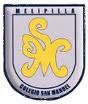 		Subject: English		Teacher: Marenka Pizarro A.		Grade: 6° BÁSICOENGLISH WORK INSTRUCTIONS nro: 7NAME: ______________________________________________Ingresar al enlace:   https://youtu.be/u6Gx4BJNm9M 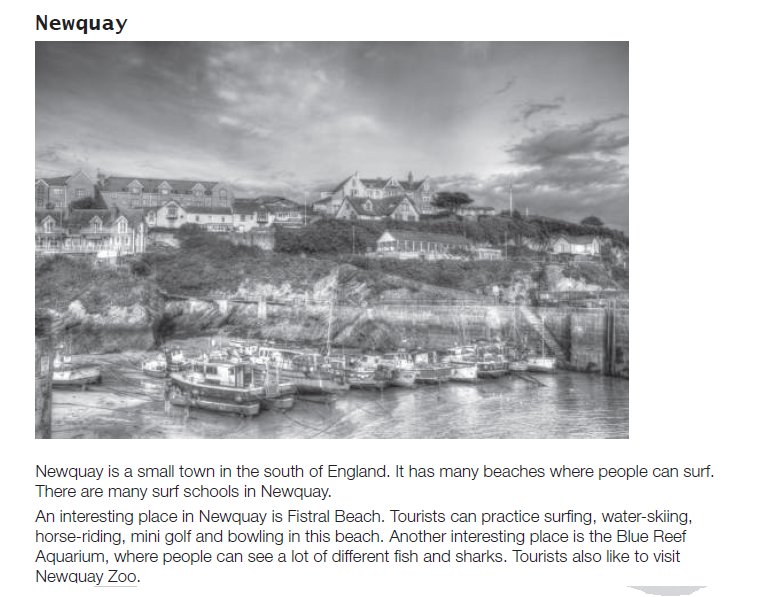 Leer y realizar las actividades indicadas en el enlaceOBJETIVOS DE APRENDIZAJE:Comprender un texto escrito acerca de una ciudad en InglaterraHABILIDADES / DESTREZAS:Expresión escritaConocimientoAplicaciónInstrucciones generales: 1.- Enviar las actividades al correo 2020ingles2020@gmail.com2.- Plazo: hasta el 13 julio